OŚWICENIEKLASYCYZM-doskonały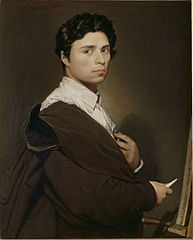 Styl ten nawiązywał głównie do antyku(Rzym i Grecja). Miał być doskonałością jest idealistyczny.Wielka rewolucja francuska.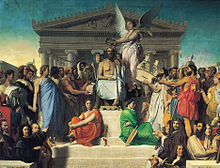 „Apoteoza homera”
Jean-Auguste-Dominique IngresEvangelista Torricelli - barometr 1643 Blaise Pascal - rachunek prawdopodobieństwa Robert Newcomen - przemysłowa maszyna parowa 1712 Isaac Newton - prawa grawitacji Beniamin Franklin - elektryczność, piorunochron 1752 James Harrison - chronometr 1767 bracia Montgolfier - balon na ogrzane powietrze 1783ur. 29 sierpnia 1780 w Montauban, zm. 14 stycznia 1867 w Paryżu – francuski malarz historyczny i portrecista, jeden z najwybitniejszych artystów francuskich XIX wieku